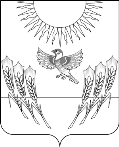 СОВЕТ НАРОДНЫХ ДЕПУТАТОВВоробьевского муниципального района ВОРОНЕЖСКОЙ ОБЛАСТИР Е Ш Е Н И Еот 26.09.2017 г.  	№  35			   	 с. ВоробьевкаОб утверждении квалификационных требований для замещения должностей муниципальной службы Воробьевского муниципального районаВ соответствии со статьей 9 Федерального закона от 02.03.2007 г. № 25-ФЗ «О муниципальной службе в Российской Федерации», статьей 6 закона Воронежской области от 28.12.2007 года № 175-ОЗ «О муниципальной службе в Воронежской области», Совет народных депутатов Воробьевского муниципального района Р Е Ш И Л :1. Утвердить прилагаемые квалификационные требования для замещения должностей муниципальной службы Воробьевского муниципального района.2. Руководителям органов местного самоуправления Воробьевского муниципального района включать в должностные инструкции работников:- квалификационные требования к уровню профессионального образования, стажу муниципальной службы или стажу работы по специальности, направлению подготовки, утвержденные настоящим решением;- квалификационные требования к знаниям и умениям, которые необходимы для исполнения должностных обязанностей, в зависимости от области и вида профессиональной служебной деятельности;- квалификационные требования к специальности, направлению подготовки (при наличии соответствующего решения представителя нанимателя (работодателя)).3. Признать утратившими силу:- Решение Совета народных депутатов Воробьевского муниципального района  от 11.04.2008 г. № 26 «Об утверждении квалификационных требований к уровню профессионального образования, стажу муниципальной службы (государственной службы) или стажу работы по специальности, профессиональным знаниям и навыкам, необходимым для исполнения должностных обязанностей муниципальными служащими Воробьевского муниципального района»- Решение Совета народных депутатов Воробьевского муниципального района от 18.06.2009 г. № 25 «О внесении изменений в решение Совета народных депутатов Воробьевского муниципального района от 11.04.2008 г.  № 26 «Об утверждении квалификационных требований к уровню профессионального образования, стажу муниципальной службы (государственной службы) или стажу работы по специальности, профессиональным знаниям и навыкам, необходимым для исполнения должностных обязанностей муниципальными служащими Воробьевского муниципального района»	4. Настоящее решение вступает в силу со дня его официального опубликования.Глава Воробьевскогомуниципального района 						 В.А. ЛасуковПриложение к решению Совета народных депутатов Воробьевского муниципального районаот 26.07.2017 г.  № 35 КВАЛИФИКАЦИОННЫЕ ТРЕБОВАНИЯДЛЯ ЗАМЕЩЕНИЯ ДОЛЖНОСТЕЙ МУНИЦИПАЛЬНОЙ СЛУЖБЫ ВОРОБЬЕВСКОГО МУНИЦИПАЛЬНОГО РАЙОНАI. Общие положения1.1. Квалификационные требования для замещения должностей муниципальной службы (далее - квалификационные требования) представляют собой требования к уровню профессионального образования, стажу муниципальной службы или стажу работы по специальности, направлению подготовки, знаниям и умениям, которые необходимы для исполнения должностных обязанностей, а также при наличии соответствующего решения представителя нанимателя (работодателя) - к специальности, направлению подготовки.1.2. Квалификационные требования учитываются при:- отборе кандидатов для замещения должностей муниципальной службы при проведении конкурсов;- поступлении на муниципальную службу без проведения конкурса в случаях, установленных действующим законодательством;- оценке уровня квалификации муниципальных служащих в ходе аттестации, квалификационного экзамена, иных процедур;- организации профессионального развития муниципальных служащих;- формировании кадрового резерва, реализации иных кадровых технологий.1.3. Факт соответствия квалификационным требованиям устанавливается при поступлении гражданина на муниципальную службу конкурсной комиссией (при замещении должности муниципальной службы по конкурсу) либо представителем нанимателя (работодателя), наделенным полномочиями по приему на муниципальную службу.1.4. Квалификационные требования к уровню профессионального образования, стажу муниципальной службы или стажу работы по специальности, направлению подготовки, необходимым для замещения должностей муниципальной службы, устанавливаются на основе типовых квалификационных требований для замещения должностей муниципальной службы, которые определяются законом Воронежской области дифференцированно по группам должностей.1.5. Квалификационные требования к знаниям и умениям, которые необходимы для исполнения должностных обязанностей, устанавливаются в зависимости от области и вида профессиональной служебной деятельности муниципального служащего его должностной инструкцией. Должностной инструкцией муниципального служащего могут предусматриваться квалификационные требования к специальности, направлению подготовки (при наличии соответствующего решения представителя нанимателя (работодателя)).II. Квалификационные требования к уровню профессиональногообразования муниципальных служащихКвалификационные требования к уровню профессионального образования определяются дифференцированно по группам должностей муниципальной службы:- должности высшей, главной, ведущей, старшей групп должностей муниципальной службы - наличие высшего образования;- должности младшей группы должностей муниципальной службы - наличие среднего профессионального образования.III. Квалификационные требования к стажу муниципальнойслужбы или стажу работы по специальности, направлениюподготовки муниципальных служащих3.1. Квалификационные требования к стажу муниципальной службы или стажу работы по специальности, направлению подготовки, необходимым для замещения должностей муниципальной службы, устанавливаются дифференцированно по группам должностей муниципальной службы:- высшие должности муниципальной службы - стаж муниципальной службы не менее пяти лет или стаж работы по специальности, направлению подготовки не менее пяти лет;- главные должности муниципальной службы - стаж муниципальной службы не менее трех лет или стаж работы по специальности, направлению подготовки не менее четырех лет;- ведущие должности муниципальной службы - стаж муниципальной службы не менее двух лет или стаж работы по специальности, направлению подготовки не менее трех лет;- старшие, младшие должности муниципальной службы - без предъявления требований к стажу.3.2. Для лиц, имеющих дипломы специалиста или магистра с отличием, в течение трех лет со дня выдачи диплома устанавливаются квалификационные требования к стажу муниципальной службы или работы по специальности, направлению подготовки для замещения ведущих должностей муниципальной службы - не менее одного года стажа муниципальной службы или работы по специальности, направлению подготовки.3.3. К кандидатам на должность главы администрации, замещаемую на основании контракта, Уставом Воробьевского муниципального района и законом Воронежской области могут быть установлены дополнительные требования.3.4. В случае замещения старших должностей муниципальной службы в Воробьевском муниципальном районе выпускниками образовательных учреждений высшего образования, заключившими договор на обучение и поступившими на муниципальную службу Воробьевского муниципального района в срок, установленный договором на обучение, требования к стажу муниципальной службы или к стажу (опыту) работы по специальности не предъявляются.